Physical Education Curriculum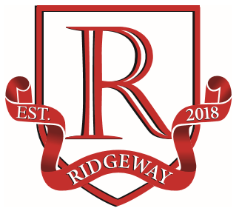 Physical Education CurriculumThe new Ridgeway Academy physical education curriculum is designed to ensure our students our ‘Fit for Life’The curriculum is built on key stage 2 and develops the core skills Ridgeway Academy feel are important to our students in order for them to ‘succeed and excel’ in competitive sport and other physically demanding activities.Physical Education Key-stage 4 Overview Physical Education Key-stage 4 Overview Physical Education Key-stage 4 Overview Key stage 2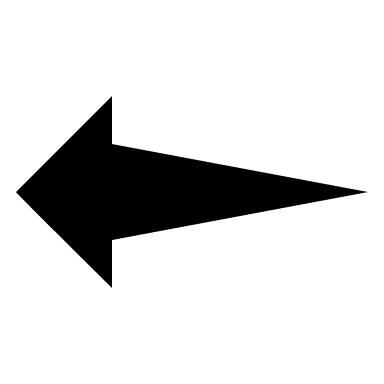 LiteracyPersonal Development Core SkillsExam SuccessHealthSports PerformanceTermDateWeek beginningSports CalendarSchool CalendarKey stage 4Key stage 4Key stage 4Key stage 4Key stage 4Key stage 4Key stage 4Key stage 4TermDateWeek beginningSports CalendarSchool CalendarYear 10Year 10Year 10Year 10Year 11Year 11Year 11Year 11TermDateWeek beginningSports CalendarSchool CalendarBoysBoysGirlsGirlsBoysBoysGirlsGirlsAutumn3rd SeptemberYear 9 & 10 District basketball District Football Trials2nd September - INSETIntroFootballIntroNetballIntroBadmintonIntroHealth & FitnessAutumn7th SeptemberYear 7-11 Girls netballYear 7-11 County FootballBadmintonFootballBadmintonNetballFootballBadmintonNetballHealth & FitnessAutumn14th September17th September -OPEN EVENINGBadmintonFootballBadmintonNetballFootballBadmintonNetballHealth & FitnessAutumn21st SeptemberYear 9 rugby festivalBadmintonFootballBadmintonNetballFootballBadmintonNetballHealth & FitnessAutumn28th SeptemberYear 8 rugby festivalBadmintonFootballBadmintonNetballFootballBadmintonNetballHealth & FitnessAutumn5th OctoberL2 Badminton competition -boysBadmintonFootballBadmintonNetballFootballBadmintonNetballHealth & FitnessAutumn12th OctoberYear 11 netball TournamentL2 Badminton competition -girlsBadmintonFootballBadmintonNetballFootballBadmintonNetballHealth & FitnessAutumn19th OctoberU12/U14 Futsal girls’ competitionU16 Futsal girls competitionHeart Health or Cross CountryDifferentiated lapsHeart Health or Cross CountryDifferentiated lapsHeart Health or Cross CountryDifferentiated lapsHeart Health or Cross CountryDifferentiated lapsFootballBadmintonNetballHealth & FitnessHalf Term -23rd October – 1st NovemberHalf Term -23rd October – 1st NovemberHalf Term -23rd October – 1st NovemberHalf Term -23rd October – 1st NovemberHalf Term -23rd October – 1st NovemberHalf Term -23rd October – 1st NovemberHalf Term -23rd October – 1st NovemberHalf Term -23rd October – 1st NovemberHalf Term -23rd October – 1st NovemberHalf Term -23rd October – 1st NovemberHalf Term -23rd October – 1st NovemberHalf Term -23rd October – 1st NovemberAutumn2nd NovemberYear 7-11 District football JNR NBA competition Year 7 5-a-side football competition6th form induction for year 11BasketballRugbyHandballDanceBasketballHealth & FitnessBasketballBadmintonAutumn9th NovemberU13 girls’ basketball competitionDistrict Cross CountryBasketballRugbyHandballDanceBasketballHealth & FitnessBasketballBadmintonAutumn16th NovemberYear 9 basketball rallyYear 10 basketball rallyYear 8 rugby festivalBasketballRugbyHandballDanceBasketballHealth & FitnessBasketballBadmintonAutumn23rd NovemberYear 7 rugby festivalU12/U14 School Games basketball competition26th November -Academic Review DayBasketballRugbyHandballDanceBasketballHealth & FitnessBasketballBadmintonAutumn1st DecemberYear 8&9 Futsal competition30th November -Occasional HolidayBasketballRugbyHandballDanceBasketballHealth & FitnessBasketballBadmintonAutumn7th DecemberMOCK EXAMBasketballRugbyHandballDanceStaff to choose option of activities including revisionStaff to choose option of activities including revisionStaff to choose option of activities including revisionStaff to choose option of activities including revisionAutumn14th DecemberFriday -18th December Charity DayBasketballRugbyHandballDanceStaff to choose option of activities including revisionStaff to choose option of activities including revisionStaff to choose option of activities including revisionStaff to choose option of activities including revisionChristmas Holidays - 18th December – 3rd JanuaryChristmas Holidays - 18th December – 3rd JanuaryChristmas Holidays - 18th December – 3rd JanuaryChristmas Holidays - 18th December – 3rd JanuaryChristmas Holidays - 18th December – 3rd JanuaryChristmas Holidays - 18th December – 3rd JanuaryChristmas Holidays - 18th December – 3rd JanuaryChristmas Holidays - 18th December – 3rd JanuaryChristmas Holidays - 18th December – 3rd JanuaryChristmas Holidays - 18th December – 3rd JanuaryChristmas Holidays - 18th December – 3rd JanuaryChristmas Holidays - 18th December – 3rd JanuaryTermDateWeek beginningSports CalendarSchool CalendarKey stage 4Key stage 4Key stage 4Key stage 4Key stage 4Key stage 4Key stage 4Key stage 4TermDateWeek beginningSports CalendarSchool CalendarYear 10Year 10Year 10Year 10Year 11Year 11Year 11Year 11TermDateWeek beginningSports CalendarSchool CalendarBoysBoysGirlsGirlsBoysBoysGirlsGirlsSpring5th JanuaryYear 7&8 basketball U13/U15 girls basketball 4th January -INSETYear 9 options assembliesHandballHealth & FitnessBasketballHealth & FitnessHandballTable TennisHandballIndoor FootballSpring11th JanuaryYear 8 Five a side competitionYear 9 options eveningHandballHealth & FitnessBasketballHealth & FitnessHandballTable TennisHandballIndoor FootballSpring18th JanuaryYear 8 basketball rallyYear 7 Five a side competitionHandballHealth & FitnessBasketballHealth & FitnessHandballTable TennisHandballIndoor FootballSpring25th JanuaryYear 7 basketball rallyDeadline for year 9 optionsHandballHealth & FitnessBasketballHealth & FitnessHandballTable TennisHandballIndoor FootballSpring1st FebruaryHandballHealth & FitnessBasketballHealth & FitnessHandballTable TennisHandballIndoor FootballSpring8th FebruaryYear 9 Five a side competitionYear 7 Indoor athletics competition11th & 12th February -INSETHandballHealth & FitnessBasketballHealth & FitnessHandballTable TennisHandballIndoor FootballHalf Term -12th February -21st FebruaryHalf Term -12th February -21st FebruaryHalf Term -12th February -21st FebruaryHalf Term -12th February -21st FebruaryHalf Term -12th February -21st FebruaryHalf Term -12th February -21st FebruaryHalf Term -12th February -21st FebruaryHalf Term -12th February -21st FebruaryHalf Term -12th February -21st FebruaryHalf Term -12th February -21st FebruaryHalf Term -12th February -21st FebruaryHalf Term -12th February -21st FebruarySpring22nd FebruaryBoys Handball competitionGirls Handball competitionTable TennisVolleyballRugbyTrampette or GymnasticsStaff to choose option of activities including revisionStudents who revise MUST bring work with them and are not allowed to leave the department to go and collect.Staff to rota the activities to prevent tediumStudents MUST be supervisedEncourage & develop leadership & independenceStaff to choose option of activities including revisionStudents who revise MUST bring work with them and are not allowed to leave the department to go and collect.Staff to rota the activities to prevent tediumStudents MUST be supervisedEncourage & develop leadership & independenceStaff to choose option of activities including revisionStudents who revise MUST bring work with them and are not allowed to leave the department to go and collect.Staff to rota the activities to prevent tediumStudents MUST be supervisedEncourage & develop leadership & independenceStaff to choose option of activities including revisionStudents who revise MUST bring work with them and are not allowed to leave the department to go and collect.Staff to rota the activities to prevent tediumStudents MUST be supervisedEncourage & develop leadership & independenceSpring1st MarchYear 10 netball tournamentTable TennisVolleyballRugbyTrampette or GymnasticsStaff to choose option of activities including revisionStudents who revise MUST bring work with them and are not allowed to leave the department to go and collect.Staff to rota the activities to prevent tediumStudents MUST be supervisedEncourage & develop leadership & independenceStaff to choose option of activities including revisionStudents who revise MUST bring work with them and are not allowed to leave the department to go and collect.Staff to rota the activities to prevent tediumStudents MUST be supervisedEncourage & develop leadership & independenceStaff to choose option of activities including revisionStudents who revise MUST bring work with them and are not allowed to leave the department to go and collect.Staff to rota the activities to prevent tediumStudents MUST be supervisedEncourage & develop leadership & independenceStaff to choose option of activities including revisionStudents who revise MUST bring work with them and are not allowed to leave the department to go and collect.Staff to rota the activities to prevent tediumStudents MUST be supervisedEncourage & develop leadership & independenceSpring8th MarchU15 Girls basketball rallyDistrict football finalsTable TennisVolleyballRugbyTrampette or GymnasticsStaff to choose option of activities including revisionStudents who revise MUST bring work with them and are not allowed to leave the department to go and collect.Staff to rota the activities to prevent tediumStudents MUST be supervisedEncourage & develop leadership & independenceStaff to choose option of activities including revisionStudents who revise MUST bring work with them and are not allowed to leave the department to go and collect.Staff to rota the activities to prevent tediumStudents MUST be supervisedEncourage & develop leadership & independenceStaff to choose option of activities including revisionStudents who revise MUST bring work with them and are not allowed to leave the department to go and collect.Staff to rota the activities to prevent tediumStudents MUST be supervisedEncourage & develop leadership & independenceStaff to choose option of activities including revisionStudents who revise MUST bring work with them and are not allowed to leave the department to go and collect.Staff to rota the activities to prevent tediumStudents MUST be supervisedEncourage & develop leadership & independenceSpring15th MarchCounty Games FinalsTable TennisVolleyballRugbyTrampette or GymnasticsStaff to choose option of activities including revisionStudents who revise MUST bring work with them and are not allowed to leave the department to go and collect.Staff to rota the activities to prevent tediumStudents MUST be supervisedEncourage & develop leadership & independenceStaff to choose option of activities including revisionStudents who revise MUST bring work with them and are not allowed to leave the department to go and collect.Staff to rota the activities to prevent tediumStudents MUST be supervisedEncourage & develop leadership & independenceStaff to choose option of activities including revisionStudents who revise MUST bring work with them and are not allowed to leave the department to go and collect.Staff to rota the activities to prevent tediumStudents MUST be supervisedEncourage & develop leadership & independenceStaff to choose option of activities including revisionStudents who revise MUST bring work with them and are not allowed to leave the department to go and collect.Staff to rota the activities to prevent tediumStudents MUST be supervisedEncourage & develop leadership & independenceSpring22nd MarchYear 8 netball tournamentGym & Dance display Inc. rehearsalYear 7 netball tournamentTable TennisVolleyballRugbyTrampette or GymnasticsStaff to choose option of activities including revisionStudents who revise MUST bring work with them and are not allowed to leave the department to go and collect.Staff to rota the activities to prevent tediumStudents MUST be supervisedEncourage & develop leadership & independenceStaff to choose option of activities including revisionStudents who revise MUST bring work with them and are not allowed to leave the department to go and collect.Staff to rota the activities to prevent tediumStudents MUST be supervisedEncourage & develop leadership & independenceStaff to choose option of activities including revisionStudents who revise MUST bring work with them and are not allowed to leave the department to go and collect.Staff to rota the activities to prevent tediumStudents MUST be supervisedEncourage & develop leadership & independenceStaff to choose option of activities including revisionStudents who revise MUST bring work with them and are not allowed to leave the department to go and collect.Staff to rota the activities to prevent tediumStudents MUST be supervisedEncourage & develop leadership & independenceEaster Holidays- 26th March – 11th AprilEaster Holidays- 26th March – 11th AprilEaster Holidays- 26th March – 11th AprilEaster Holidays- 26th March – 11th AprilEaster Holidays- 26th March – 11th AprilEaster Holidays- 26th March – 11th AprilEaster Holidays- 26th March – 11th AprilEaster Holidays- 26th March – 11th AprilEaster Holidays- 26th March – 11th AprilEaster Holidays- 26th March – 11th AprilEaster Holidays- 26th March – 11th AprilEaster Holidays- 26th March – 11th AprilTermDateWeek beginningSports CalendarSchool CalendarKey stage 4Key stage 4Key stage 4Key stage 4Key stage 4Key stage 4TermDateWeek beginningSports CalendarSchool CalendarYear 10Year 10Year 10Year 10Year 11Year 11TermDateWeek beginningSports CalendarSchool CalendarBoysBoysGirlsGirlsBoysGirlsSummer12th AprilYear 7-11 roundersCounty League AthleticsTennisCricketRoundersFootball or FutsalStaff to choose option of activities including revisionStudents who revise MUST bring work with them and are not allowed to leave the department to go and collect.Staff to rota the activities to prevent tediumStudents MUST be supervisedEncourage & develop leadership & independenceStaff to choose option of activities including revisionStudents who revise MUST bring work with them and are not allowed to leave the department to go and collect.Staff to rota the activities to prevent tediumStudents MUST be supervisedEncourage & develop leadership & independenceSummer19th AprilTennisCricketRoundersFootball or FutsalStaff to choose option of activities including revisionStudents who revise MUST bring work with them and are not allowed to leave the department to go and collect.Staff to rota the activities to prevent tediumStudents MUST be supervisedEncourage & develop leadership & independenceStaff to choose option of activities including revisionStudents who revise MUST bring work with them and are not allowed to leave the department to go and collect.Staff to rota the activities to prevent tediumStudents MUST be supervisedEncourage & develop leadership & independenceSummer26th AprilTennisCricketRoundersFootball or FutsalStaff to choose option of activities including revisionStudents who revise MUST bring work with them and are not allowed to leave the department to go and collect.Staff to rota the activities to prevent tediumStudents MUST be supervisedEncourage & develop leadership & independenceStaff to choose option of activities including revisionStudents who revise MUST bring work with them and are not allowed to leave the department to go and collect.Staff to rota the activities to prevent tediumStudents MUST be supervisedEncourage & develop leadership & independenceSummer4th MayYear 10 futsal competition3rd May -Bank HolidayTennisCricketRoundersFootball or FutsalStaff to choose option of activities including revisionStudents who revise MUST bring work with them and are not allowed to leave the department to go and collect.Staff to rota the activities to prevent tediumStudents MUST be supervisedEncourage & develop leadership & independenceStaff to choose option of activities including revisionStudents who revise MUST bring work with them and are not allowed to leave the department to go and collect.Staff to rota the activities to prevent tediumStudents MUST be supervisedEncourage & develop leadership & independenceSummer10th MayU15 Girls Futsal competitionYear 10 work experienceStaff to choose option of activities including revisionStudents who revise MUST bring work with them and are not allowed to leave the department to go and collect.Staff to rota the activities to prevent tediumStudents MUST be supervisedEncourage & develop leadership & independenceStaff to choose option of activities including revisionStudents who revise MUST bring work with them and are not allowed to leave the department to go and collect.Staff to rota the activities to prevent tediumStudents MUST be supervisedEncourage & develop leadership & independenceSummer17th MayStaff to choose option of activities including revisionStudents who revise MUST bring work with them and are not allowed to leave the department to go and collect.Staff to rota the activities to prevent tediumStudents MUST be supervisedEncourage & develop leadership & independenceStaff to choose option of activities including revisionStudents who revise MUST bring work with them and are not allowed to leave the department to go and collect.Staff to rota the activities to prevent tediumStudents MUST be supervisedEncourage & develop leadership & independenceSummer24th MayStaff to choose option of activities including revisionStudents who revise MUST bring work with them and are not allowed to leave the department to go and collect.Staff to rota the activities to prevent tediumStudents MUST be supervisedEncourage & develop leadership & independenceStaff to choose option of activities including revisionStudents who revise MUST bring work with them and are not allowed to leave the department to go and collect.Staff to rota the activities to prevent tediumStudents MUST be supervisedEncourage & develop leadership & independenceHalf Term -28th May – 6th JuneHalf Term -28th May – 6th JuneHalf Term -28th May – 6th JuneHalf Term -28th May – 6th JuneHalf Term -28th May – 6th JuneHalf Term -28th May – 6th JuneHalf Term -28th May – 6th JuneHalf Term -28th May – 6th JuneHalf Term -28th May – 6th JuneHalf Term -28th May – 6th JuneSummer7th JuneU13 Girls County CricketFootball or FutsalSoftballTennisVolleyballSummer14th JuneThis Girl Can weekFootball or FutsalSoftballTennisVolleyballSummer21th JuneDistrict AthleticsFootball or FutsalSoftballTennisVolleyballSummer28th JuneFootball or FutsalSoftballTennisVolleyballSummer5th JulySports Presentation EveningYear 6 transfer dayStudents have option of activities (leadership)Students have option of activities (leadership)Students have option of activities (leadership)Students have option of activities (leadership)Summer12th JulyStudents have option of activities (leadership)Students have option of activities (leadership)Students have option of activities (leadership)Students have option of activities (leadership)Summer19th JulySports DayRidgeway Run Mental Health Week22nd July INSETInter house competitionInter house competitionInter house competitionInter house competitionEnd of Term - 21st JulyEnd of Term - 21st JulyEnd of Term - 21st JulyEnd of Term - 21st JulyEnd of Term - 21st JulyEnd of Term - 21st JulyEnd of Term - 21st JulyEnd of Term - 21st JulyEnd of Term - 21st JulyEnd of Term - 21st July